Patriots Day samt tværfagligt tematisk samarbejde 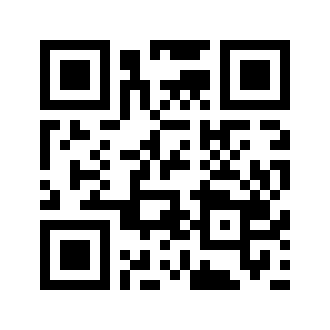 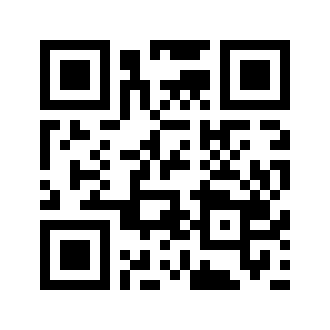 Tema:Terrorisme, radikaliseringFag:Engelsk, religion, historie, samfundsfagMålgruppe:STX, HTX, HHX, VUCPatriots Day, filmDa tre bliver dræbt ved terrorbombninger under det traditionsrige maratonløb i Boston på Patriots Day i 2013 er verden og byen i chok. Men med den lidt kiksede politiassistent Saunders overraskende indsats sammen med effektivt arbejde fra FBI, lokalpolitiet og befolkningen afsløres gerningsmændene.Spillefilm: 128 min, 2016, Nordisk Film (2017)Vejledningen består af:Et kapitelsæt med aktiverende arbejdsspørgsmål til engelsk. Her skal eleverne svare på spørgsmål mens de ser filmen (CFU kapitelsæt, ’Arbejdsspørgsmål (gymnasiet)’).Tematiske arbejdsspørgsmål, der tager udgangspunkt i artikler og TV-udsendelser på mitCFU, som kan bruges i religion, historie og samfundsfag. Faglig relevans/kompetenceområderKapitelsættet (engelsk) lægger op til en analyse af filmens plot samt analyse af de filmiske virkemidler. Det er en fordel at eleverne kender berettermodellen (the Three-act model/ Hollywood model) og det faglige ordforråd, der følger med en lineær strukturanalyse (exposition, rising action, crisis, climax, resolution, denouement). Desuden forudsætter nogle af spørgsmålene i kapitelsættet, at eleverne også kender til stilistisk filmanalyse (framing, sound, lighting osv. (se dokumentet ’Film Analysis’)).Ud over at arbejde med kapitelsættet, der arbejder ’ned i’ filmen, indeholder denne vejledning også arbejde ’omkring’ filmen, altså tematisk arbejde om filmens tema, terror (se ’ideer til undervisningen’). Arbejdsspørgsmålene nedenfor sigter mod tværfagligt samarbejde i fx engelsk, religion, historie og samfundsfag.Ideer til undervisningenTværfagligt samarbejde, engelsk, religion, samfundsfag og historieFør-læsning aktivitet til filmenLad eleverne søge information på nettet om ’Boston Marathon bombings’, og om brødrene Dzhokhar og Tamerlan Tsarnaev. Tematiske arbejdsspørgsmål: Terrorisme og etiske dilemmaerTerror i et filosofisk og religiøst perspektivSe klippet ’DR K Filmfestival: Made in France’ http://via.mitcfu.dk/TV0000109629 om sammenhængen mellem terror, ondskab og myter.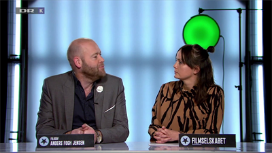 Redegør for de forskellige typer af terrorhandlinger Fogh Jensen ridser op, og hvorfor og hvordan dette påvirker mennesker/ samfundet forskelligt.Hvordan kædes det mytiske sammen med menneskets frygt for terror?Læs kapitlet ’Religiøs terrorisme’ i artiklen ’Terrorisme før og nu’ https://faktalink.dk/titelliste/terror00#anchor1593 Redegør for hvem de nævnte grupper er, og hvad de kæmper for.Lav en religionsfænomenologisk analyse af gruppernes kamp og perspektiver til klippet i spørgsmål 1.Terror i et ideologisk perspektiv og bekæmpelse af Islamisk StatUndersøg hvad Islamisk Stats ideologi er i følgende artikler: https://politiken.dk/udland/fokus_int/fokus_IS/art5566762/S%C3%A5dan-skal-vi-forst%C3%A5-Islamisk-Stats-ideologi-Middelalderlig-islamisme-og-dommedagskult https://faktalink.dk/titelliste/islamisk-stat Se ’Inside Europe's terror attacks’  http://via.mitcfu.dk/TV0000100708 (BBC) der handler om hvordan Islamisk Stat opererer i Europa. 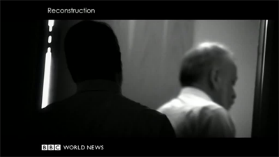 Redegør for Islamisk Stats strategi i Belgien og for Abdelhamid Abaaouds rolle i IS’s fremstød i Europa/ Belgien.Redegør for hvordan IS udvikler ’lone wolf-strategien’ og bruger småkriminelle til at fremme deres sag i Europa (se 00.35.45).Diskuter hvorfor og hvordan disse strategier (spørgsmål 10) er effektive.I udsendelsen nævnes koalitionen imod IS (The Global Coalition to defeat Daesh). Besøg koalitionens hjemmeside og redegør for hvilke lande der er en del af den samt dens ’mission’. http://theglobalcoalition.org/en/home/ Diskuter om et tiltag som the Global Coalition to defeat Daesh er effektivt, og hvilke tiltag man som (verdens)samfund kan iværksætte i fremtiden. Terror i et historisk perspektivLæs artiklen ’Terrorisme før og nu’ https://faktalink.dk/titelliste/terror00 Redegør for de forskellige definitioner af terrorisme, og hvilken fællesnævner de har. Læs artiklen fra Jyllandsposte 23.03.2016   ’Overblik: 50 års dødelige terrorangreb i Europa’ - det var værre i 70'erne og 80'erne. https://jyllands-posten.dk/international/europa/ECE8532329/overblik-50-aars-doedelige-terrorangreb-i-europa-det-var-vaerre-i-70erne-og-80erne/ Se på artiklens statistik ’Terrordræbte i Vesteuropa siden 1970’, og redegør for hvad der ligger bag tallene fra 1970erne og 1980erne.Diskuter om det er hensigtsmæssigt at have forskellige definitioner på terror, og om de forskellige definitioner kan have rod i historiske begivenheder.Supplerende materialerDu kan hente inspiration til filmanalyse og tematisk arbejde i ’supplerende materialer’ nedenfor. Materialerne kan lånes på dit lokale CFUHoulind M. & Oxholm J., Film skal ses i engelsk, Gyldendal 2016Olsen M., Film skal ses i dansk, Gyldendal 2016klippet ’DR K Filmfestival: Made in France’ http://via.mitcfu.dk/TV0000109629Serietitel:Terrorismens tidsalder 1-4, DR2,I frihedens navn, Terrorismens tidsalder (1) http://via.mitcfu.dk/TV0000002592 I revolutionens navn, Terrorismens tidsalder (2) http://via.mitcfu.dk/TV0000002618 I Guds navn, Terrorismens tidsalder (3) http://via.mitcfu.dk/TV0000002577 I statens navn, Terrorismens tidsalder (4) http://via.mitcfu.dk/TV0000001324 Boston bomberne - dagen derpå, http://via.mitcfu.dk/TV0000024466 Boston-bomberne: Kapløb med terror, http://via.mitcfu.dk/TV0000024559 Jagten på bombemændene fra Boston, http://via.mitcfu.dk/TV0000025505 Inside Europe's terror attacks http://via.mitcfu.dk/TV0000100708 (Islamisk Stat i Europa)Patriots Day, filmDa tre bliver dræbt ved terrorbombninger under det traditionsrige maratonløb i Boston på Patriots Day i 2013 er verden og byen i chok. Men med den lidt kiksede politiassistent Saunders overraskende indsats sammen med effektivt arbejde fra FBI, lokalpolitiet og befolkningen afsløres gerningsmændene.Spillefilm: 128 min, 2016, Nordisk Film (2017)Vejledningen består af:Et kapitelsæt med aktiverende arbejdsspørgsmål til engelsk. Her skal eleverne svare på spørgsmål mens de ser filmen (CFU kapitelsæt, ’Arbejdsspørgsmål (gymnasiet)’).Tematiske arbejdsspørgsmål, der tager udgangspunkt i artikler og TV-udsendelser på mitCFU, som kan bruges i religion, historie og samfundsfag. Faglig relevans/kompetenceområderKapitelsættet (engelsk) lægger op til en analyse af filmens plot samt analyse af de filmiske virkemidler. Det er en fordel at eleverne kender berettermodellen (the Three-act model/ Hollywood model) og det faglige ordforråd, der følger med en lineær strukturanalyse (exposition, rising action, crisis, climax, resolution, denouement). Desuden forudsætter nogle af spørgsmålene i kapitelsættet, at eleverne også kender til stilistisk filmanalyse (framing, sound, lighting osv. (se dokumentet ’Film Analysis’)).Ud over at arbejde med kapitelsættet, der arbejder ’ned i’ filmen, indeholder denne vejledning også arbejde ’omkring’ filmen, altså tematisk arbejde om filmens tema, terror (se ’ideer til undervisningen’). Arbejdsspørgsmålene nedenfor sigter mod tværfagligt samarbejde i fx engelsk, religion, historie og samfundsfag.Ideer til undervisningenTværfagligt samarbejde, engelsk, religion, samfundsfag og historieFør-læsning aktivitet til filmenLad eleverne søge information på nettet om ’Boston Marathon bombings’, og om brødrene Dzhokhar og Tamerlan Tsarnaev. Tematiske arbejdsspørgsmål: Terrorisme og etiske dilemmaerTerror i et filosofisk og religiøst perspektivSe klippet ’DR K Filmfestival: Made in France’ http://via.mitcfu.dk/TV0000109629 om sammenhængen mellem terror, ondskab og myter.Redegør for de forskellige typer af terrorhandlinger Fogh Jensen ridser op, og hvorfor og hvordan dette påvirker mennesker/ samfundet forskelligt.Hvordan kædes det mytiske sammen med menneskets frygt for terror?Læs kapitlet ’Religiøs terrorisme’ i artiklen ’Terrorisme før og nu’ https://faktalink.dk/titelliste/terror00#anchor1593 Redegør for hvem de nævnte grupper er, og hvad de kæmper for.Lav en religionsfænomenologisk analyse af gruppernes kamp og perspektiver til klippet i spørgsmål 1.Terror i et ideologisk perspektiv og bekæmpelse af Islamisk StatUndersøg hvad Islamisk Stats ideologi er i følgende artikler: https://politiken.dk/udland/fokus_int/fokus_IS/art5566762/S%C3%A5dan-skal-vi-forst%C3%A5-Islamisk-Stats-ideologi-Middelalderlig-islamisme-og-dommedagskult https://faktalink.dk/titelliste/islamisk-stat Se ’Inside Europe's terror attacks’  http://via.mitcfu.dk/TV0000100708 (BBC) der handler om hvordan Islamisk Stat opererer i Europa. Redegør for Islamisk Stats strategi i Belgien og for Abdelhamid Abaaouds rolle i IS’s fremstød i Europa/ Belgien.Redegør for hvordan IS udvikler ’lone wolf-strategien’ og bruger småkriminelle til at fremme deres sag i Europa (se 00.35.45).Diskuter hvorfor og hvordan disse strategier (spørgsmål 10) er effektive.I udsendelsen nævnes koalitionen imod IS (The Global Coalition to defeat Daesh). Besøg koalitionens hjemmeside og redegør for hvilke lande der er en del af den samt dens ’mission’. http://theglobalcoalition.org/en/home/ Diskuter om et tiltag som the Global Coalition to defeat Daesh er effektivt, og hvilke tiltag man som (verdens)samfund kan iværksætte i fremtiden. Terror i et historisk perspektivLæs artiklen ’Terrorisme før og nu’ https://faktalink.dk/titelliste/terror00 Redegør for de forskellige definitioner af terrorisme, og hvilken fællesnævner de har. Læs artiklen fra Jyllandsposte 23.03.2016   ’Overblik: 50 års dødelige terrorangreb i Europa’ - det var værre i 70'erne og 80'erne. https://jyllands-posten.dk/international/europa/ECE8532329/overblik-50-aars-doedelige-terrorangreb-i-europa-det-var-vaerre-i-70erne-og-80erne/ Se på artiklens statistik ’Terrordræbte i Vesteuropa siden 1970’, og redegør for hvad der ligger bag tallene fra 1970erne og 1980erne.Diskuter om det er hensigtsmæssigt at have forskellige definitioner på terror, og om de forskellige definitioner kan have rod i historiske begivenheder.Supplerende materialerDu kan hente inspiration til filmanalyse og tematisk arbejde i ’supplerende materialer’ nedenfor. Materialerne kan lånes på dit lokale CFUHoulind M. & Oxholm J., Film skal ses i engelsk, Gyldendal 2016Olsen M., Film skal ses i dansk, Gyldendal 2016klippet ’DR K Filmfestival: Made in France’ http://via.mitcfu.dk/TV0000109629Serietitel:Terrorismens tidsalder 1-4, DR2,I frihedens navn, Terrorismens tidsalder (1) http://via.mitcfu.dk/TV0000002592 I revolutionens navn, Terrorismens tidsalder (2) http://via.mitcfu.dk/TV0000002618 I Guds navn, Terrorismens tidsalder (3) http://via.mitcfu.dk/TV0000002577 I statens navn, Terrorismens tidsalder (4) http://via.mitcfu.dk/TV0000001324 Boston bomberne - dagen derpå, http://via.mitcfu.dk/TV0000024466 Boston-bomberne: Kapløb med terror, http://via.mitcfu.dk/TV0000024559 Jagten på bombemændene fra Boston, http://via.mitcfu.dk/TV0000025505 Inside Europe's terror attacks http://via.mitcfu.dk/TV0000100708 (Islamisk Stat i Europa)